	16+                                                                                                           выпуск №1(154) 18.01.2019гПечатное средство массовой информации сельского поселения Большая Дергуновка муниципального района Большеглушицкий Самарской области – газета _____________________________________________________________________________ОФИЦИАЛЬНОЕ ОПУБЛИКОВАНИЕМУНИЦИПАЛЬНОЕ УЧРЕЖДЕНИЕАДМИНИСТРАЦИЯСЕЛЬСКОГО ПОСЕЛЕНИЯБОЛЬШАЯ ДЕРГУНОВКА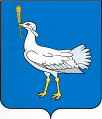 Об утверждении реестра мест (площадок) накопления твердых коммунальных отходов на территории сельского поселения Большая Дергуновка муниципального района Большеглушицкий Самарской области.       В соответствии с Федеральным законом от 06.10.2003 № 131-ФЗ «Об общих принципах организации местного самоуправления в Российской Федерации», Федеральным законом от 24.06.1998 № 89 «Об отходах производства и потребления»,  Постановлением Правительства Российской Федерации от 31.08.2018 № 1039 «Об утверждении Правил обустройства мест (площадок) накопления твёрдых коммунальных отходов и ведения их реестра», Уставом сельского поселения Большая Дергуновка муниципального района Большеглушицкий Самарской области                                ПОСТАНОВЛЯЮ:1. Утвердить реестр мест (площадок) накопления твердых коммунальных отходов на территории сельского поселения Большая Дергуновка муниципального района Большеглушицкий Самарской области (прилагается).2. Опубликовать настоящее Постановление в газете «Большедергуновские Вести» и разместить на сайте администрации сельского поселения Большая Дергуновка муниципального района Большеглушицкий Самарской области (http://adm-dergunovka.ru/).Глава сельского поселения Большая Дергуновка                                                            В.И. Дыхно                                                                              Приложение  к Постановлению администрации сельского поселения                                                                   Большая Дергуновка муниципального района Большеглушицкий Самарской области от 09 января 2019г. №1   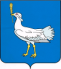 РОССИЙСКАЯ ФЕДЕРАЦИЯМУНИЦИПАЛЬНЫЙ  РАЙОНБОЛЬШЕГЛУШИЦКИЙСАМАРСКОЙ  ОБЛАСТИАДМИНИСТРАЦИЯСЕЛЬСКОГО  ПОСЕЛЕНИЯБОЛЬШАЯ ДЕРГУНОВКА______________________________ПОСТАНОВЛЕНИЕот   09 января 2019г.  № 1/1с. Большая ДергуновкаОб определении гарантирующей организации для централизованной системы холодного водоснабжения на территории сельского поселения Большая Дергуновка муниципального района Большеглушицкий Самарской области и установлении зоны ее деятельности.В соответствии со статьей 14 Федерального закона от 06.10.2003 г. №131-Ф3 «Об общих принципах организации местного самоуправления в Российской Федерации», статьями 6, 12 Федерального закона от 07.12.2011 г. №416-ФЗ «О водоснабжении и водоотведении», Уставом сельского поселения Большая Дергуновка муниципального района Большеглушицкий Самарской области    ПОСТАНОВЛЯЮ:1. Определить гарантирующей организацией для централизованной системы холодного водоснабжения на территории сельского поселения Большая Дергуновка муниципального  района Большеглушицкий Самарской области ООО « ЖЭК №1» (ОГРН 11256375000289, ИНН 6375001331, КПП 637501001, адрес места нахождения: 446192, Самарская область, Большеглушицкий район, с. Константиновка, ул. Центральная, 5).2. Установить зоной деятельности ООО «ЖЭК № 1», наделенного статусом гарантирующей организации, территорию сельского поселения Большая Дергуновка муниципального района Большеглушицкий Самарской области.3. Настоящее постановление опубликовать в газете «Большедергуновские Вести» и на официальном сайте сельского поселения Большая Дергуновка  муниципального района Большеглушицкий Самарской области (http://adm-dergunovka.ru) в сети «Интернет».               4. Направить настоящее  постановление в течение трех дней со дня его принятия в адрес  ООО ЖЭК № 1. (446192, Самарская область, Большеглушицкий район, с. Константиновка, ул. Центральная, 5)5. Настоящее постановление вступает в силу после его официального опубликования.Глава сельского поселения Большая Дергуновка муниципального района Большеглушицкий Самарской области                                                                                   В.И. Дыхно 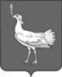 СОБРАНИЕ ПРЕДСТАВИТЕЛЕЙСЕЛЬСКОГО ПОСЕЛЕНИЯБОЛЬШАЯ ДЕРГУНОВКАМУНИЦИПАЛЬНОГО РАЙОНАБОЛЬШЕГЛУШИЦКИЙСАМАРСКОЙ ОБЛАСТИТРЕТЬЕГО СОЗЫВАР Е Ш Е Н И Е  № 189от 14 января 2019 г.Об установлении размера платы за пользование жилым помещением (платы за наем), платы за содержание жилого помещения для нанимателей жилых помещений по договорам социального найма и договорам найма жилых помещений государственного или муниципального жилищного фонда и размера платы за содержание жилого помещения для собственников жилых помещений, которые не приняли решение о выборе способа управления многоквартирным домом, а также размера платы за содержание жилого помещения для собственников помещений в многоквартирном доме, которые на их общем собрании не приняли решение об установлении размера платы за содержание жилого помещения на 2019 год, на территории сельского поселения Большая Дергуновка муниципального района Большеглушицкий Самарской областиРуководствуясь нормами Жилищного Кодекса Российской Федерации,  Федеральным законом от 06.10.2003 г. № 131-ФЗ «Об общих принципах организации местного самоуправления в Российской Федерации»,  нормами Устава сельского поселения Большая Дергуновка муниципального района Большеглушицкий Самарской области, Собрание представителей сельского поселения Большая Дергуновка муниципального района Большеглушицкий Самарской областиР Е Ш И Л О:Установить на территории сельского поселения Большая Дергуновка муниципального района Большеглушицкий Самарской области:1) размер платы за содержание жилого помещения для нанимателей жилых помещений по договорам социального найма и договорам найма жилых помещений государственного или муниципального жилищного фонда и размера платы за содержание жилого помещения для собственников жилых помещений, которые не приняли решение о выборе способа управления многоквартирным домом, а также размера платы за содержание жилого помещения для собственников помещений в многоквартирном доме, которые на их общем собрании не приняли решение об установлении размера платы за содержание жилого помещения, на территории сельского поселения Большая Дергуновка муниципального района Большеглушицкий Самарской области на 2019 год согласно приложению №1 (НДС не облагается).размер платы за пользование жилым помещением (платы за наем) для нанимателей жилых помещений по договорам социального найма и договорам найма жилых помещений государственного или муниципального жилищного фонда и размера платы за содержание жилого помещения для собственников жилых помещений, которые не приняли решение о выборе способа управления многоквартирным домом, а также размера платы за содержание жилого помещения для собственников помещений в многоквартирном доме, которые на их общем собрании не приняли решение об установлении размера платы за содержание жилого помещения, на территории сельского поселения Большая Дергуновка муниципального района Большеглушицкий Самарской области на 2019 год согласно приложению № 2. Со дня вступления в  силу настоящего решения  признать утратившим силу:- Решение Собрания представителей сельского поселения Большая Дергуновка муниципального района Большеглушицкий Самарской области №129 от 09.02.2018г. «Об установлении размера платы за содержание жилого помещения и платы за пользование жилым помещением (платы за наем) для нанимателей жилых помещений по договорам социального найма и договорам найма жилых помещений муниципального жилищного фонда на 2018 год на территории сельского поселения Большая Дергуновка муниципального района Большеглушицкий Самарской области»;- Решение Собрания представителей сельского поселения Большая Дергуновка муниципального района Большеглушицкий Самарской области №150 от 25.05.2018г. «О внесении изменений в Решение Собрания представителей сельского поселения Большая Дергуновка муниципального района Большеглушицкий Самарской области № 129 от 09.02.2018 г. «Об установлении размера платы за содержание жилого помещения и платы за пользование жилым помещением (платы за наем) для нанимателей жилых помещений по договорам социального найма и договорам найма жилых помещений муниципального жилищного фонда на 2018 год на территории сельского поселения Большая Дергуновка муниципального района Большеглушицкий Самарской области»».3. Настоящее Решение вступает в силу со дня его официального опубликования и распространяется на правоотношения, возникшие с 1 января 2019 года.4.Опубликовать настоящее Решение в газете «Большедергуновские  Вести» и разместить на официальном сайте Администрации сельского поселения Большая Дергуновка муниципального района Большеглушицкий Самарской области (http://adm-dergunovka.ru) в сети «Интернет».Глава сельского поселения Большая Дергуновка  муниципального района БольшеглушицкийСамарской области                      				                      В.И. Дыхно Председатель Собрания представителей сельского поселения Большая Дергуновка муниципального района Большеглушицкий Самарской области       А.В. ЧечинПриложение № 1к Решению Собрания представителей сельского поселения Большая Дергуновкамуниципального района Большеглушицкий Самарской области от 14 января 2019г. №189  Размер платыза содержание жилого помещения для нанимателей жилых помещений по договорам социального найма и договорам найма жилых помещений государственного или муниципального жилищного фонда и размера платы за содержание жилого помещения для собственников жилых помещений, которые не приняли решение о выборе способа управления многоквартирным домом, а также размера платы за содержание жилого помещения для собственников помещений в многоквартирном доме, которые на их общем собрании не приняли решение об установлении размера платы за содержание жилого помещения, на территории сельского поселения Большая Дергуновка муниципального района Большеглушицкий Самарской области на 2019 годПриложение № 2к Решению Собрания представителей сельского поселения Большая Дергуновкамуниципального района Большеглушицкий Самарской области от 14 января 2019г. №189   Размер платыза пользование жилым помещением (платы за наем) для нанимателей жилых помещений по договорам социального найма и договорам найма жилых помещений государственного или муниципального жилищного фонда и размера платы за содержание жилого помещения для собственников жилых помещений, которые не приняли решение о выборе способа управления многоквартирным домом, а также размера платы за содержание жилого помещения для собственников помещений в многоквартирном доме, которые на их общем собрании не приняли решение об установлении размера платы за содержание жилого помещения, на территории сельского поселения Большая Дергуновка муниципального района Большеглушицкий Самарской области на 2019 год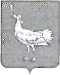 СОБРАНИЕ ПРЕДСТАВИТЕЛЕЙСЕЛЬСКОГО ПОСЕЛЕНИЯБОЛЬШАЯ ДЕРГУНОВКАМУНИЦИПАЛЬНОГО РАЙОНА БОЛЬШЕГЛУШИЦКИЙСАМАРСКОЙ ОБЛАСТИтретьего созыва   РЕШЕНИЕ  № 190  от 14 января  2019 г.О внесении изменений и дополнений в  Порядок организации и проведения публичных слушаний в сельском поселении Большая Дергуновка муниципального района Большеглушицкий Самарской области, утверждённый Решением Собрания представителей сельского поселения Большая Дергуновка муниципального района Большеглушицкий Самарской области № 96 от 10.02.2010 года.В соответствии с Федеральным Законом № 387-ФЗ от 30.10.2018 «О внесении изменений в статьи 2 и 28 Федерального закона «Об общих принципах организации местного самоуправления в Российской Федерации»,  руководствуясь Уставом сельского поселения Большая Дергуновка муниципального района Большеглушицкий Самарской области, Собрание представителей сельского поселения Большая Дергуновка муниципального района Большеглушицкий Самарской областиРЕШИЛО:	1. Внести в Порядок организации и проведения публичных слушаний в сельском поселении Большая Дергуновка муниципального района Большеглушицкий Самарской области, утверждённый Решением Собрания представителей сельского поселения Большая Дергуновка муниципального района Большеглушицкий Самарской области № 96 от 10.02.2010 года, следующие изменения: Пункт 2.1. изложить в следующей редакции:« 2.1. Публичные слушания проводятся по инициативе населения,Собрания представителей поселения, Главы поселения или главы Администрации поселения, осуществляющего свои полномочия на основе контракта»;1.2. Пункт 3.1. изложить в следующей редакции:	«3.1. Публичные слушания, проводимые по инициативе населения или Собрания представителей поселения, назначаются Собранием представителей поселения, а по инициативе Главы поселения или главы Администрации поселения, осуществляющего свои полномочия на основе контракта, - Главой поселения.».	2.Опубликовать настоящее Решение в газете «Большедергуновские Вести»  и на официальном сайте администрации сельского поселения Большая Дергуновка муниципального района Большеглушицкий в сети Интернет адрес: http://adm-dergunovka.ru.	3.Настоящее Решение вступает в силу после его официального опубликования. Глава сельского поселения Большая Дергуновка муниципального района БольшеглушицкийСамарской области                      					                    В.И. ДыхноПредседатель Собрания представителей сельского поселения Большая Дергуновкамуниципального района Большеглушицкий Самарской области       		                     А.В. Чечин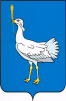 АДМИНИСТРАЦИЯСЕЛЬСКОГО ПОСЕЛЕНИЯБОЛЬШАЯ ДЕРГУНОВКАМУНИЦИПАЛЬНОГО РАЙОНАБОЛЬШЕГЛУШИЦКИЙСАМАРСКОЙ ОБЛАСТИПОСТАНОВЛЕНИЕот  «18» января 2019 г.  № 2О принятии решения о подготовке проекта о внесении изменений в Правила землепользования и застройки сельского поселения Большая Дергуновка муниципального района Большеглушицкий Самарской области      В связи с поступившим предложением об изменении градостроительного регламента, утвержденного Правилами землепользования и застройки сельского поселения Большая Дергуновка муниципального района Большеглушицкий Самарской области, в целях создания, условий для устойчивого развития сельского поселения Большая Дергуновка, эффективного землепользования и застройки, планировки территории поселения, обеспечения прав и законных интересов физических и юридических лиц, на основании Градостроительного кодекса Российской Федерации, Федерального закона от 06 октября 2003года №131-ФЗ «Об общих принципах организации местного самоуправления в Российской Федерации» (с изменениями и дополнениями), администрация сельского поселения Большая Дергуновка муниципального района Большеглушицкий Самарской области                                                       ПОСТАНОВЛЯЕТ:Принять решение о подготовке проекта о внесении изменений в  Правила землепользования и застройки сельского поселения Большая Дергуновка муниципального района Большеглушицкий Самарской области.Предложения по внесению изменений в Правила землепользования и застройки сельского поселения Большая Дергуновка муниципального района Большеглушицкий Самарской области могут быть направлены заинтересованными лицами в администрацию сельского поселения Большая Дергуновка по адресу: 446190, Самарская обл., Большеглушицкий р-н, с. Большая Дергуновка, ул. Советская, д. 99, в течение 2 месяцев со дня принятия настоящего постановления.       3. Опубликовать настоящее постановление в газете «Большедергуновские Вести» и на официальном сайте в сети «Интернет».Глава сельского  поселения Большая Дергуновка муниципального района БольшеглушицкийСамарской области                                                                      В.И. Дыхно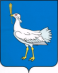 АДМИНИСТРАЦИЯСЕЛЬСКОГО ПОСЕЛЕНИЯБОЛЬШАЯ ДЕРГУНОВКАМУНИЦИПАЛЬНОГО РАЙОНАБОЛЬШЕГЛУШИЦКИЙСАМАРСКОЙ ОБЛАСТИПОСТАНОВЛЕНИЕот  «18» января 2019 г.  №3	В соответствии со статьей 33 Градостроительного кодекса Российской Федерации, руководствуясь статьей 28 Федерального закона от 06 октября 2003 года №131-ФЗ «Об общих принципах организации местного самоуправления в Российской Федерации», руководствуясь нормативными положениями Устава сельского поселения Большая Дергуновка муниципального района Большеглушицкий Самарской области, администрация сельского поселения Большая Дергуновка Самарской области               ПОСТАНОВЛЯЕТ:         1. Провести на территории сельского поселения Большая Дергуновка муниципального района Большеглушицкий Самарской области публичные слушания по проекту внесения изменений в Правила землепользования и застройки сельского поселения Большая Дергуновка муниципального района Большеглушицкий Самарской области  (далее – проект Правил).2. Срок проведения публичных слушаний по проекту внесения изменений в Правила – с 18 января 2019 года по 18 марта 2019 года.3. Срок проведения публичных слушаний исчисляется со дня официального опубликования настоящего постановления, проекта внесения изменений в Правила до дня официального опубликования заключения о результатах публичных слушаний.4. Органом, уполномоченным на организацию и проведение публичных слушаний в соответствии с настоящим постановлением, является Комиссия по подготовке проекта правил землепользования и застройки сельского поселения Большая Дергуновка муниципального района Большеглушицкий Самарской области (далее – Комиссия).        5. Представление участниками публичных слушаний предложений и замечаний по проекту внесения изменений в Правила, а также их учет осуществляется в соответствии с Порядком организации и проведения публичных слушаний в сельском поселении Большая Дергуновка муниципального района Большеглушицкий Самарской области, утвержденным решением Собрания представителей сельского поселения Большая Дергуновка муниципального района Большеглушицкий Самарской области от 10 февраля 2010 года № 96.6. Место проведения публичных слушаний (место ведения протокола публичных слушаний) в здании администрации сельского поселения Большая Дергуновка муниципального района Большеглушицкий Самарской области: 446190, Самарская область, Большеглушицкий район, село Большая Дергуновка, ул. Советская, д. 99.7. Мероприятие по информированию жителей поселения по вопросу публичных слушаний состоится 23 января 2019 года в 09 часов по адресу: 446190, Самарская область, Большеглушицкий район, село Большая Дергуновка, ул.Советская, д.99        8. Комиссии в целях доведения до населения информации о содержании проекта внесения изменений в Правила обеспечить организацию выставок, экспозиций демонстрационных материалов проекта внесения изменений в Правила в месте проведения публичных слушаний (месте ведения протокола публичных слушаний) и в местах проведения мероприятий по информированию жителей поселения по проекту внесения изменений в Правила.        9. Прием замечаний и предложений от жителей поселения и иных заинтересованных лиц по проекту внесения изменений в Правила осуществляется по адресу, указанному в пункте 6 настоящего постановления в рабочие дни с 09 часов до 16 часов, в субботу с 10 до 15 часов.         10. Прием замечаний и предложений от жителей поселения и иных заинтересованных лиц по проекту внесения изменений в Правила прекращается 15 марта  2019 года.         11. Назначить лицом, ответственным за ведение протокола публичных слушаний, протоколов мероприятий по информированию жителей поселения по вопросу публичных слушаний ведущего специалиста Администрации сельского поселения Большая Дергуновка В.С. Жуваго.12. Опубликовать настоящее постановление в газете «Большедергуновские Вести».          13. Администрация поселения в целях заблаговременного ознакомления жителей поселения и иных заинтересованных лиц с проектом внесения изменений в Правила обеспечить:официальное опубликование проекта внесения изменений в Правила в газете «Большедергуновские Вести»;           размещение проекта внесения изменений в Правила  на официальном сайте администрации сельского поселения Большая Дергуновка в информационно-телекоммуникационной сети «Интернет» - http: ;          беспрепятственный доступ к ознакомлению с проектом внесения изменений в Правила в здании Администрации поселения (в соответствии с режимом работы Администрации поселения).          14. В случае, если настоящее постановление и (или) проект внесения изменений в Правила будут опубликованы позднее календарной даты начала публичных слушаний, указанной в пункте 2 настоящего постановления, то дата начала публичных слушаний исчисляется со дня официального опубликования настоящего постановления, проекта Правил. При этом установленные в настоящем постановлении календарная дата, до которой осуществляется прием замечаний и предложений от жителей поселения и иных заинтересованных лиц, а также дата окончания публичных слушаний переносятся на соответствующее количество дней.Глава сельского поселения Большая Дергуновка муниципального района БольшеглушицкийСамарской области                                                                      В.И. Дыхно                                                                                                      ПРОЕКТ 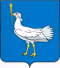 СОБРАНИЕ ПРЕДСТАВИТЕЛЕЙ            СЕЛЬСКОГО ПОСЕЛЕНИЯ
БОЛЬШАЯ ДЕРГУНОВКАМУНИЦИПАЛЬНОГО РАЙОНАБОЛЬШЕГЛУШИЦКИЙСАМАРСКОЙ ОБЛАСТИтретьего созываР Е Ш Е Н И Е  № от                             2019 года	О внесении изменений в правила землепользования и застройки сельского поселения Большая Дергуновка муниципального района Большеглушицкий Самарской области	В целях создания правовой основы для условий устойчивого развития территории муниципального образования, обеспечения прав и законных интересов физических и юридических лиц, в том числе правообладателей земельных участков и объектов капитального строительства, создания правовой, методической и информационной основы для последовательного развития современной системы градорегулирования, использование современных технологий в планировании развития и управлении процессами обустройства и застройки территории поселения, руководствуясь Федеральным законом Российской Федерации от 29.12.2004 № 190-ФЗ «Градостроительный кодекс Российской Федерации», Федеральным законом «Об общих принципах организации местного самоуправления, в Российской Федерации» 06.10.2003 года № 131-ФЗ, нормативными положениями Устава сельского поселения Большая Дергуновка муниципального района Большеглушицкий Самарской области, Собрание представителей сельского поселения Большая Дергуновка муниципального района Большеглушицкий Самарской областиРЕШИЛО:Внести изменения в правила землепользования и застройки сельского поселения Большая Дергуновка муниципального района Большеглушицкий Самарской области по адресу: Самарская область, Большеглушицкий район, село Берёзовка, ул. Набережная д.18, S = 337 кв.м. Зону Р2 - Зона естественного природного ландшафта, изменить на Ж1- Зона застройки индивидуальными жилыми домами.2. Опубликовать данное Решение в газете «Большедергуновские Вести», разместить на официальном интернет-сайте сельского поселения Большая Дергуновка муниципального района Большеглушицкий Самарской области в сети «Интернет».     3. Настоящее Решение вступает в силу после его официального опубликования.   Глава сельского поселения Большая Дергуновка муниципального   района                                          Большеглушицкий  Самарской области                                              В.И. ДыхноПредседатель Собрания представителей сельского поселения Большая Дергуновка муниципального района Большеглушицкий Самарской области      	                    	А.В. Чечин        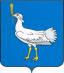 РОССИЙСКАЯ ФЕДЕРАЦИЯМУНИЦИПАЛЬНЫЙ  РАЙОНБОЛЬШЕГЛУШИЦКИЙСАМАРСКОЙ  ОБЛАСТИАДМИНИСТРАЦИЯСЕЛЬСКОГО  ПОСЕЛЕНИЯБОЛЬШАЯ ДЕРГУНОВКА______________________________ПОСТАНОВЛЕНИЕот 18 января  2019 г. № 4Об  утверждении  плана мероприятий  по  обеспечению охраны  безопасности людей,  их  жизни  и  здоровья   на  водных  объектах, на  территории сельского  поселения Большая Дергуновка муниципального  района Большеглушицкий Самарской  области   на  2019 год.	В соответствии с Федеральным законом от 06.10.2003 № 131-ФЗ «Об общих принципах организации местного самоуправления в Российской Федерации», Федеральным Законом РФ №68-ФЗ от 21.12.1994 г. «О защите населения и территорий от чрезвычайных ситуаций природного и техногенного характера», руководствуясь Уставом сельского поселения Большая Дергуновка  муниципального района Большеглушицкий Самарской области и в целях предупреждения несчастных случаев на водоемах на территории сельского поселения Большая Дергуновка  муниципального района Большеглушицкий Самарской области в  период купального сезона 2019 года, Администрация сельского поселения Большая Дергуновка муниципального района Большеглушицкий Самарской областиПОСТАНОВЛЯЕТ:          1. Утвердить  состав  рабочей  группы по  обеспечению  безопасности  людей,  охраны  их  жизни  и  здоровья   на  водных  объектах,  на  территории сельского  поселения Большая Дергуновка муниципального района Большеглушицкий  Самарской  области   на  2019 год (приложение №1).2.    Утвердить  план   мероприятий   по  обеспечению  безопасности  людей,  охраны  их  жизни  и  здоровья   на  водных  объектах,  на  территории сельского  поселения   Большая Дергуновка муниципального  района Большеглушицкий  Самарской  области   на  2019 год (приложение №2).     4. Контроль  за  исполнением настоящего  постановления  оставляю  за  собой.     5.  Опубликовать настоящее постановление    в  газете  «Большедергуновские  Вести».        6. Настоящее постановление вступает в  силу со дня его официального опубликования и распространяется на правоотношения, возникшие с                          01  января 2019 года.Глава сельского  поселения Большая Дергуновка муниципального района Большеглушицкий Самарской области                                                                         В.И. ДыхноСОСТАВрабочей  группы Администрации  сельского  поселения  Большая Дергуновка муниципального  района  Большеглушицкий  Самарской  области   по  обеспечению  безопасности  людей,  охраны   их  жизни  и  здоровья   на  водных  объектах, на территории сельского поселения Большая Дергуновка муниципального района Большеглушицкий    Самарской области на 2019 годПЛАНмероприятий   по  обеспечению  безопасности  людей,  охраны  их  жизни  и  здоровья на  водных  объектах,  на  территории сельского  поселения Большая Дергуновка муниципального  района  Большеглушицкий Самарской  области на  2019 год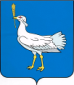 РОССИЙСКАЯ ФЕДЕРАЦИЯМУНИЦИПАЛЬНЫЙ  РАЙОНБОЛЬШЕГЛУШИЦКИЙСАМАРСКОЙ  ОБЛАСТИАДМИНИСТРАЦИЯСЕЛЬСКОГО  ПОСЕЛЕНИЯБОЛЬШАЯ ДЕРГУНОВКА______________________________ПОСТАНОВЛЕНИЕот  18  января 2019 г. № 5О создании комиссии по профилактике терроризма и экстремизма, а также минимизации и (или) ликвидации последствий проявления терроризмана территории сельского поселения Большая Дергуновкамуниципального района Большеглушицкий Самарской области        В целях профилактики терроризма и экстремизма, а также минимизации и (или) ликвидации последствий проявления терроризма на территории сельского поселения Большая Дергуновка муниципального района Большеглушицкий Самарской области, руководствуясь п.7.1 статьи 14 Федерального закона от 06.10.2003 г. № 131-ФЗ «Об общих принципах организации местного самоуправления в Российской Федерации», Администрация сельского поселения Большая Дергуновка муниципального района Большеглушицкий Самарской областиПОСТАНОВЛЯЕТ:         1. Создать комиссию по профилактике терроризма и экстремизма в составе:Пригласить для участия в работе комиссии:2. Утвердить Положение о комиссии по профилактике терроризма и  экстремизма,  а также минимизации и (или) ликвидации последствий проявления терроризма на территории сельского поселения Большая Дергуновка муниципального района Большеглушицкий Самарской области (приложение 1).3. Утвердить Регламент комиссии  по профилактике терроризма и  экстремизма   а также минимизации и (или) ликвидации последствий проявления терроризма на территории сельского поселения Большая Дергуновка муниципального района Большеглушицкий Самарской области,  (приложение  2).4. Настоящее постановление вступает в силу со дня его подписания и распространяется на правоотношения, возникшие с 01 января 2019года.Глава сельского  поселения Большая Дергуновка муниципального района Большеглушицкий Самарской области                                                                          В.И. Дыхно Приложение 1к постановлению Администрациисельского поселения Большая Дергуновкамуниципального района БольшеглушицкийСамарской областиот  18 января 2019 года  №5П О Л О Ж ЕН И Ео  комиссии по профилактике терроризма и экстремизма, а также минимизации и (или) ликвидации последствий проявления терроризма на территории сельского поселения Большая Дергуновка муниципального района Большеглушицкий Самарской области1. Комиссия  по профилактике терроризма и экстремизма, а также минимизации и (или) ликвидации последствий проявления терроризма на территории  сельского поселения Большая Дергуновка муниципального района Большеглушицкий Самарской области (далее – Комиссия)   разрабатывает  и осуществляет мероприятия по профилактике терроризма и экстремизма, а также минимизации и (или) ликвидации последствий проявления терроризма на территории сельского поселения Большая Дергуновка муниципального района Большеглушицкий Самарской области.                     	2. Комиссия руководствуется в своей деятельности Конституцией Российской Федерации, федеральными конституционными законами, федеральными  законами, указами и распоряжениям Президента Российской Федерации, постановлениями и распоряжениями Правительства Российской Федерации, иными нормативными актами Российской Федерации, законами и нормативными правовыми актами Самарской области, НПА сельского поселения Большая Дергуновка муниципального района Большеглушицкий Самарской области, а также настоящим Положением. 	3. Комиссию возглавляет глава  сельского поселения Большая Дергуновка муниципального района Большеглушицкий Самарской области.                                                                                                                         4. Комиссия осуществляет свою деятельность во взаимодействии с антитеррористической комиссией муниципального района Большеглушицкий Самарской области, подразделениями (представителями) территориальных органов федеральных органов исполнительной власти и органами исполнительной власти муниципального района Большеглушицкий,  организациями и общественными объединениями.	5. В состав Комиссии входят должностные лица органов местного самоуправления сельского поселения Большая Дергуновка муниципального района Большеглушицкий Самарской области и депутаты Собрания представителей сельского поселения Большая Дергуновка муниципального района Большеглушицкий Самарской.            По согласованию в состав комиссии могут быть включены представители федеральных, органов исполнительной  власти:-  отдел внутренних дел муниципального района Большеглушицкий;  -    территориальный пункт Управления Федеральной миграционной   службы по Самарской области в Большеглушицком районе;-   военный комиссариат по  Большечерниговскому и Большеглушицкому районам; - руководители предприятий, расположенных и осуществляющих свою деятельность на территории сельского поселения Большая Дергуновка муниципального района Большеглушицкий Самарской области.                                                                                                                                                                        Персональный состав комиссии утверждается постановлением Администрации сельского поселения Большая Дергуновка муниципального района Большеглушицкий Самарской области.	6. Основными задачами Комиссии являются: 1) взаимодействие  на территории  сельского поселения Большая Дергуновка муниципального района Большеглушицкий Самарской области с территориальными органами федеральных органов исполнительной власти по профилактике терроризма и экстремизма, а также по минимизации и ликвидации последствий его проявлений;2) разработка и осуществление мероприятий на территории сельского поселения Большая Дергуновка муниципального района Большеглушицкий Самарской области по противодействию терроризму и экстремизму, а также подготовка предложений в Антитеррористическую комиссию муниципального района Большеглушицкий Самарской области по совершенствованию законодательства в этой области;3) анализ политических, социально-экономических и иных процессов в муниципальном районе Большеглушицкий, оказывающих влияние на ситуацию в области противодействия терроризму;4) разработка мер по профилактике терроризма и экстремизма, устранению причин и условий, способствующих его проявлению, обеспечению защищенности объектов от возможных террористических посягательств, а также по минимизации и ликвидации последствий террористических актов, осуществление контроля за реализацией этих мер;5) анализ эффективности работы органов местного самоуправления сельского поселения Большая Дергуновка муниципального района Большеглушицкий Самарской области по профилактике терроризма, а также по минимизации и ликвидации последствий его проявлений, подготовка решений Комиссии по совершенствованию этой работы;6) взаимодействие рабочих органов (рабочих групп), созданных при Комиссии, для осуществления мероприятий по профилактике терроризма и экстремизма а также по минимизации и ликвидации последствий его проявлений;7) организация взаимодействия органов местного самоуправления сельского поселения Большая Дергуновка муниципального района Большеглушицкий Самарской области с общественными объединениями и организациями в области противодействия терроризму и экстремизму;8) решение иных задач, предусмотренных законодательством Российской Федерации, по противодействию терроризму и экстремизму.7. Для осуществления своих задач Комиссия имеет право:1) принимать в пределах своей компетенции решения, касающиеся организации, взаимодействия и совершенствования деятельности органов местного самоуправления  сельского поселения Большая Дергуновка муниципального района Большеглушицкий Самарской области  по профилактике терроризма и экстремизма,  минимизации и ликвидации последствий его проявлений, а также осуществлять контроль за их исполнением;2) запрашивать в установленном порядке необходимые материалы и информацию от подразделений (представителей) территориальных органов федеральных органов исполнительной власти и органов исполнительной власти Самарской области (по согласованию), органов местного самоуправления муниципального района Большеглушицкий, общественных объединений, организаций (независимо от форм собственности) и должностных лиц;3) создавать рабочие органы (рабочие группы) для изучения вопросов, касающихся профилактики терроризма и экстремизма, минимизации и ликвидации последствий его проявлений, а также для подготовки проектов соответствующих решений комиссии;4) привлекать по согласованию для участия в работе Комиссии должностных лиц и специалистов подразделений территориальных органов федеральных органов исполнительной власти, органов исполнительной власти Самарской области, органов местного самоуправления муниципального района Большеглушицкий, а также представителей общественных объединений и организаций;	8. Комиссия осуществляет свою деятельность на плановой основе в соответствии с Регламентом, утверждаемым постановлением  Администрации  сельского поселения Большая Дергуновка муниципального района Большеглушицкий Самарской области.	9. Заседания Комиссии проводятся не реже одного раза в квартал. В случае необходимости по решению председателя Комиссии могут проводиться внеочередные заседания Комиссии.	10. Присутствие членов Комиссии на ее заседаниях обязательно. Члены комиссии не вправе делегировать свои полномочия иным лицам. В случае невозможности присутствия члена Комиссии на заседании он обязан заблаговременно предупредить об этом председателя Комиссии. В случае невозможности присутствия члена Комиссии на заседании лицо, исполняющее его обязанности, после согласования с председателем Комиссии может присутствовать на заседании с правом совещательного голоса.11. Заседание комиссии считается правомочным, если на нем присутствуют более половины его членов.Члены Комиссии обладают равными правами при обсуждении рассматриваемых на заседании вопросов. В зависимости от вопросов, рассматриваемых на заседаниях Комиссии, к участию в них могут привлекаться иные лица.12. Решения Комиссии оформляются протоколом, который подписывается председателем Комиссии.13. Решения, принимаемые Комиссией в соответствии с ее компетенцией, являются обязательными для  органов местного самоуправления  сельского поселения Большая Дергуновка муниципального района Большеглушицкий Самарской области.	14. Организационное и материально-техническое обеспечение деятельности Комиссии осуществляется  Администрацией   сельского поселения Большая Дергуновка муниципального района Большеглушицкий Самарской области.	15. Информационно-аналитическое обеспечение деятельности комиссии осуществляют в установленном порядке подразделения (представители) территориальных органов федеральных органов исполнительной власти, которые участвуют в пределах своей компетенции  в противодействии терроризму и экстремизму.  Приложение 2к постановлению Администрациисельского поселения Большая Дергуновкамуниципального района БольшеглушицкийСамарской областиот 18 января 2019 года №5Р Е Г Л А М Е Н То создании комиссии по профилактике терроризма и экстремизма, а также минимизации и (или) ликвидации последствий проявления терроризма на территории сельского поселения Большая Дергуновка муниципального района Большеглушицкий Самарской области.Общие  положения. 1. Настоящий регламент разработан на основании п.п. «В» п. 7 Положения об антитеррористической комиссии в субъекте Российской Федерации, утвержденного Председателем Национального антитеррористического комитета 7 июля 2006 года, в целях реализации Федерального закона от 6 марта 2006 года № 35-ФЗ «О противодействии терроризму» и устанавливает правила организации деятельности  комиссии по профилактике терроризма и экстремизма, а также минимизации и (или) ликвидации последствий проявления терроризма на территории   сельского поселения Большая Дергуновка муниципального района Большеглушицкий Самарской области (далее – Комиссия) по реализации ее полномочий, закрепленных в Положении  о комиссии   по профилактике терроризма и экстремизма, а также минимизации и (или) ликвидации последствий проявления терроризма на территории  сельского поселения Большая Дергуновка муниципального района Большеглушицкий Самарской области (далее – Положение).2. Основные направления деятельности Комиссии изложены в Положении утвержденном постановлением Администрации сельского поселения Большая Дергуновка муниципального района Большеглушицкий Самарской области. 3.  Организационное и материально-техническое обеспечение деятельности Комиссии осуществляется  Администрацией сельского поселения Большая Дергуновка муниципального района Большеглушицкий Самарской области.Полномочия председателя и членов комиссии.	1. Председатель комиссии осуществляет общее руководство деятельностью Комиссии, дает поручения членам Комиссии по вопросам, отнесенных к компетенции Комиссии, ведет заседания Комиссии, подписывает протоколы заседаний Комиссии.	Председатель Комиссии представляет Комиссию по вопросам, отнесенным к ее компетенции.	2. Заместитель председателя комиссии замещает председателя Комиссии в его отсутствие, ведет заседания Комиссии и подписывает протоколы заседаний комиссии, дает поручения в пределах своей компетенции, по поручению председателя представляет Комиссию во взаимоотношениях с подразделениями (представителями) территориальных органов федеральных органов исполнительной власти, органами  исполнительной власти муниципального района Большеглушицкий, органами местного самоуправления муниципального района Большеглушицкий, организациями и общественными объединениями, расположенными на территории  поселения, а также средствами массовой информации.	3. Ответственный секретарь Комиссии организует работу Комиссии, обеспечивает взаимодействие Комиссии с антитеррористическими комиссиями  других муниципальных районов Самарской области, подразделениями (представителями) территориальных органов федеральных органов исполнительной власти, органами местного самоуправления муниципального района Большеглушицкий, организациями и общественными объединениями, расположенными на территории муниципального района Большеглушицкий, средствами массовой информации.		4. Члены Комиссии обладают равными правами при подготовке и обсуждении рассматриваемых на заседании вопросов.5. Члены Комиссии имеют право:	- выступать на заседаниях Комиссии, вносить предложения по вопросам, входящим в компетенцию Комиссии, и требовать, в случае необходимости, проведения голосования по данным вопросам;голосовать на заседаниях Комиссии;- знакомиться с документами и материалами Комиссии, непосредственно касающимися деятельности Комиссии  в области противодействия терроризму;- привлекать, по согласованию с председателем Комиссии, в установленном порядке сотрудников и специалистов других организаций к экспертной, аналитической и иной работе, связанной с деятельностью Комиссии;- излагать, в случае несогласия с решением Комиссии, в письменной форме особое мнение, которое подлежит отражению в протоколе Комиссии и прилагается к его решению.6.  Член Комиссии обязан:	- организовывать подготовку вопросов, выносимых на рассмотрение Комиссии в соответствии с решениями Комиссии, председателя Комиссии или по предложениям членов Комиссии, утвержденным протокольным решением;	-присутствовать на заседаниях Комиссии. В случае невозможности присутствия члена Комиссии на заседании он обязан заблаговременно известить об этом председателя Комиссии. Лицо, исполняющее его обязанности, после согласования с председателем Комиссии может присутствовать на его заседании с правом совещательного голоса;	- организовать в рамках своих должностных полномочий выполнение решений Комиссии;	- выполнять требования нормативных правовых актов, устанавливающих правила организации работы Комиссии.	7. Доступ средств массовой информации к сведениям о деятельности Комиссии и порядок размещения в информационных системах общего пользования сведений о вопросах и материалах, рассматриваемых на заседаниях Комиссии, определяется действующим законодательством.Планирование и организация работы Комиссии.1. Заседания Комиссии проводятся в соответствии с календарным  планом. План составляется, как правило, на один год и утверждается председателем Комиссии.2. Заседания Комиссии проводятся не реже одного раза в квартал. В случае необходимости по решению председателя Комиссии могут проводиться внеочередные заседания Комиссии.3. План заседаний Комиссии включает в себя перечень основных вопросов, подлежащих рассмотрению на заседании Комиссии, с указанием по каждому вопросу срока его рассмотрения и ответственных за подготовку вопроса.4. Предложения в план заседания Комиссии вносятся в письменной форме в аппарат Комиссии не позднее, чем за два месяца до начала планируемого периода, либо в сроки, определенные председателем Комиссии.Предложения должны содержать:- наименование вопроса и краткое обоснование необходимости его рассмотрения на заседании Комиссии;форму предлагаемого решения;наименование органа, ответственного за подготовку вопроса;перечень исполнителей;срок рассмотрения на заседании Комиссии.В случае если в проект плана предлагается вопрос, решение которого не относится к компетенции органа его предлагающего, инициатору необходимо провести процедуру согласования предложения с государственным органом, к компетенции которого он относится.Указанные предложения могут направляться ответственным секретарем Комиссии для дополнительной проработки членам комиссии. Заключения членов Комиссии и другие материалы по внесенным предложениям должны быть представлены ответственному секретарю, Комиссии не позднее одного месяца со дня их получения, если иное не оговорено сопроводительными документами.5. На основе поступивших предложений формируется проект плана заседаний Комиссии на очередной период, который, по согласованию с председателем Комиссии, выносится для обсуждения и утверждения на последнем заседании Комиссии текущего года.6. Утвержденный план заседаний Комиссии рассылается ответственным секретарем Комиссии членам Комиссии.7. Решение об изменении утвержденного плана в части содержания вопроса и срока его рассмотрения принимается председателем Комиссии по мотивированному предложению члена Комиссии, ответственного за подготовку вопроса.8. Рассмотрение на заседаниях Комиссии дополнительных (внеочередных) вопросов осуществляется по решению председателя Комиссии.Порядок подготовки заседаний Комиссии.1. Члены Комиссии и  орган местного самоуправления  сельского поселения Большая Дергуновка муниципального района Большеглушицкий Самарской области, на которых возложена подготовка соответствующих материалов для рассмотрения на заседаниях Комиссии, принимают участие в подготовке этих заседаний в соответствии с утвержденным планом заседаний Комиссии и несут персональную ответственность за качество и своевременность предоставления материалов.	2. Ответственный секретарь Комиссии оказывает организационную и методическую помощь представителям территориальных органов федеральных органов исполнительной власти, организаций, участвующих в подготовке материалов к заседанию Комиссии.	3. Проект повестки дня заседания Комиссии уточняется в процессе подготовки к очередному заседанию и согласовывается ответственным секретарем Комиссии с председателем Комиссии. Повестка дня заседания Комиссии утверждается непосредственно на заседании.	4. Для подготовки вопросов, вносимых на рассмотрение Комиссии, решением председателя Комиссии могут создаваться рабочие органы Комиссии из числа членов Комиссии, представителей заинтересованных государственных органов, а также экспертов.	5. Ответственному секретарю, Комиссии не позднее, чем за 10 дней до даты проведения заседания, представляются следующие материалы:аналитическая справка по рассматриваемому вопросу;тезисы выступления основного докладчика;-   проект решения по рассматриваемому вопросу с указанием исполнителей, пунктов решения и сроками их исполнения;-   материалы согласования проекта решения с заинтересованными государственными органами;  особое мнение по представленному проекту, если таковое имеется. 5. Контроль за своевременностью подготовки и представления материалов для рассмотрения на заседаниях Комиссии осуществляется ответственным  секретарем Комиссии.6. В случае непредставления материалов  в установленный Комиссией срок или их представления с нарушением настоящего Регламента вопрос может быть снят с рассмотрения либо перенесен для рассмотрения на другое заседание.7. Повестка дня предстоящего заседания Комиссии с соответствующими материалами докладывается ответственным секретарем Комиссии  председателю Комиссии.8. Одобренные председателем Комиссии проект протокольного решения, повестка дня и соответствующие материалы рассылаются членам Комиссии и участникам заседания не позднее, чем за 7 дней до даты проведения заседания.           9. Члены Комиссии и участники заседания, которым разосланы повестка дня и соответствующие материалы, при необходимости, не позднее, чем за 3 дня до даты проведения                 заседания, представляют в письменном виде ответственному секретарю Комиссии свои замечания и предложения к проекту решения по соответствующим вопросам.10. Ответственный секретарь Комиссии не позднее, чем за 5 дней до даты проведения заседания Комиссии, информирует членов Комиссии и лиц, приглашенных на заседание, о дате, времени и месте проведения заседания Комиссии.11. Члены Комиссии не позднее, чем за 2 дня до даты проведения заседания Комиссии, информируют председателя Комиссии о своем участии или причинах отсутствия на заседании. Список членов Комиссии, отсутствующих по уважительной причине (болезнь, командировка, отпуск), докладывается председателю Комиссии.12.  На заседание Комиссии   могут быть приглашены руководители подразделений территориальных органов федеральных органов исполнительной власти, органов исполнительной власти, органов местного самоуправления муниципального района Большеглушицкий, а также руководители иных органов и организаций, имеющих непосредственное отношение к рассматриваемому вопросу.13. Состав приглашенных на заседание Комиссии должностных лиц формируется ответственным секретарем Комиссии на основе предложений органов и организаций, ответственных за подготовку рассматриваемых вопросов, и заблаговременно докладывается председателю Комиссии.Порядок проведения заседания Комиссии.	1. Заседания Комиссии созываются председателем Комиссии, либо, по его поручению ответственным секретарем Комиссии.	2. Лица, участвующие в заседании Комиссии, регистрируются ответственным секретарем Комиссии.	3. Заседание Комиссии считается правомочным, если на нем присутствует более половины его членов.	4. Заседания проходят под председательством председателя Комиссии, который:ведет заседание Комиссии;организует обсуждение вопросов повестки дня заседания Комиссии;-  предоставляет слово для выступления членам Комиссии, а также приглашенным лицам в порядке очередности поступивших заявок;организует голосование и подсчет голосов, оглашает результаты голосования;-  обеспечивает соблюдение положений настоящего Регламента членами Комиссии и приглашенными лицами;Участвуя в голосовании, председатель голосует последним.5. С докладом на заседаниях Комиссии по вопросам его повестки выступают члены Комиссии, либо, по согласованию с председателем Комиссии, в отдельных случаях лица, уполномоченные членами Комиссии.6. Регламент заседания Комиссии определяется при подготовке к заседанию, а утверждается непосредственно на заседании.7. При голосовании член Комиссии имеет один голос и голосует лично. Член Комиссии, не согласный с принятым Комиссией решением, вправе на заседании Комиссии, на котором было принято указанное решение, после голосования довести до сведения членов Комиссии, что у него имеется особое мнение, которое вносится в протокол. Особое мнение, изложенное в письменной форме, прилагается к протоколу заседания Комиссии.8.  Решения комиссии принимаются открытым голосованием простым большинством голосов присутствующих на заседании членов Комиссии. При равенстве голосов решающим является голос председательствующего на заседании.9. Результаты голосования, оглашенные председательствующим, заносятся в протокол.10. При проведении закрытых заседаний Комиссии (закрытого обсуждения отдельных вопросов) подготовка материалов, допуск на заседания, стенографирование, оформление протоколов и принимаемых решений осуществляются с соблюдением установленных правил работы с секретными документами и режима секретности.11. Материалы, содержащие сведения, составляющие государственные тайну, вручаются членам Комиссии под роспись в реестре во время регистрации перед заседанием и подлежат возврату ответственному секретарю Комиссии по окончании заседания.12.  Присутствие представителей средств массовой информации и проведения   кино-, видео- и фотосъемок, а также звукозаписи на заседаниях Комиссии организуется в порядке, определяемом председателем или, по его поручению, ответственным секретарем Комиссии.13. Участникам заседания и приглашенным лицам не разрешается приносить на заседания кино-, видео- и фотоаппаратуру, звукозаписывающие устройства, а также средства связи.Оформление решений, принятых на заседаниях Комиссии.	1. Решение комиссии оформляется протоколом, который в пятидневный срок после даты проведения заседания готовится ответственным секретарем Комиссии и подписывается председателем Комиссии.	В протоколе указываются: фамилии председательствующего и присутствующих на заседании членов Комиссии, приглашенных лиц, вопросы, рассмотренные в ходе заседания, принятые решения.	К протоколу прилагаются особые мнения членов Комиссии, если таковые имеются.	2. В случае необходимости доработки проектов рассмотренных на заседании Комиссии материалов, по которым высказаны предложения и замечания, в протоколе отражаются соответствующе поручение членам Комиссии. Если срок доработки не оговаривается, то она осуществляется в срок до 10 дней.	3. Протоколы заседаний (выписки из решений Комиссии) ответственным секретарем Комиссии рассылаются членам Комиссии, а также организациям и должностным лицам по списку, утверждаемому председателем Комиссии.	4. Контроль за исполнением решений и поручений, содержащихся в протоколах заседаний Комиссии, осуществляет ответственный секретарь Комиссии. Ответственный секретарь Комиссии снимает с контроля исполнение поручений на основании решения председателя Комиссии, о чем информирует исполнителей.Администрация сельского поселения Большая Дергуновка муниципального района Большеглушицкий Самарской области Редактор: Жуваго В.С. Адрес газеты: 446190, с.Большая Дергуновка, ул.Советская, д.99, тел.64-5-75;эл. адрес: dergunovka@mail.ru Отпечатано в администрации сельского поселения Большая Дергуновка муниципального района Большеглушицкий Самарской области Соучредители – Администрация сельского поселения Большая Дергуновка муниципального района Большеглушицкий Самарской области, Собрание представителей сельского поселения Большая Дергуновка муниципального района Большеглушицкий Самарской области. Номер подписан в печать в 15.00 ч. 18.01.2019г. тираж 85 экземпляров    Реестр мест (площадок) накопления твердых коммунальных отходов на территории сельского поселения Большая Дергуновка муниципального района Большеглушицкий Самарской области Реестр мест (площадок) накопления твердых коммунальных отходов на территории сельского поселения Большая Дергуновка муниципального района Большеглушицкий Самарской области Реестр мест (площадок) накопления твердых коммунальных отходов на территории сельского поселения Большая Дергуновка муниципального района Большеглушицкий Самарской области Реестр мест (площадок) накопления твердых коммунальных отходов на территории сельского поселения Большая Дергуновка муниципального района Большеглушицкий Самарской области Реестр мест (площадок) накопления твердых коммунальных отходов на территории сельского поселения Большая Дергуновка муниципального района Большеглушицкий Самарской области Реестр мест (площадок) накопления твердых коммунальных отходов на территории сельского поселения Большая Дергуновка муниципального района Большеглушицкий Самарской области Реестр мест (площадок) накопления твердых коммунальных отходов на территории сельского поселения Большая Дергуновка муниципального района Большеглушицкий Самарской области Реестр мест (площадок) накопления твердых коммунальных отходов на территории сельского поселения Большая Дергуновка муниципального района Большеглушицкий Самарской области Реестр мест (площадок) накопления твердых коммунальных отходов на территории сельского поселения Большая Дергуновка муниципального района Большеглушицкий Самарской области Реестр мест (площадок) накопления твердых коммунальных отходов на территории сельского поселения Большая Дергуновка муниципального района Большеглушицкий Самарской области Реестр мест (площадок) накопления твердых коммунальных отходов на территории сельского поселения Большая Дергуновка муниципального района Большеглушицкий Самарской области Реестр мест (площадок) накопления твердых коммунальных отходов на территории сельского поселения Большая Дергуновка муниципального района Большеглушицкий Самарской области Реестр мест (площадок) накопления твердых коммунальных отходов на территории сельского поселения Большая Дергуновка муниципального района Большеглушицкий Самарской области Реестр мест (площадок) накопления твердых коммунальных отходов на территории сельского поселения Большая Дергуновка муниципального района Большеглушицкий Самарской области№ п/пДанные о нахождении мест (площадок) накопления твердых коммунальных отходовДанные о нахождении мест (площадок) накопления твердых коммунальных отходовДанные о нахождении мест (площадок) накопления твердых коммунальных отходовДанные о технических характеристиках мест (площадок) накопления твердых коммунальных отходовДанные о технических характеристиках мест (площадок) накопления твердых коммунальных отходовДанные о технических характеристиках мест (площадок) накопления твердых коммунальных отходовДанные о технических характеристиках мест (площадок) накопления твердых коммунальных отходовДанные о технических характеристиках мест (площадок) накопления твердых коммунальных отходовДанные о собственниках мест (площадок) накопления твердых коммунальных отходовДанные о собственниках мест (площадок) накопления твердых коммунальных отходовДанные о собственниках мест (площадок) накопления твердых коммунальных отходовДанные о собственниках мест (площадок) накопления твердых коммунальных отходовДанные об источниках образования твердых коммунальных отходов, которые складируются в местах (на площадках) накопления твердых коммунальных отходов№ п/пАдрес мест (площадок) накопления твердых коммунальных отходовГеографические координаты мест (площадок) накопления твердых коммунальных отходовСхема размещения мест (площадок) накопления твердых коммунальных отходовИспользуемое покрытиеПлощадь, кв.м.Количество размещенных контейнеров  (бункеров), ед.Количество планируемых к размещению контейнеров (бункеров), ед.Объем контейнеров (бункеров), куб.м.Полное наименование (для юридических лиц)/ фамилия, имя, отчество  (для индивидуальных предпринимателей и физических лиц)ОГРН ЕГРЮЛ (для юридических лиц)/ ОГРН ЕГРИП (для индивидуальных предпринимателей)/ серия, номер и дата выдачи паспорта или иного документа, удостоверяющего личность в соответствии с законодательством Российской Федерации (для физических лиц)Фактический адрес (для юридических лиц)/ адрес регистрации по месту жительства (для индивидуальных предпринимателей и ф изических лиц)Контактные данные (для физических лиц)Данные об источниках образования твердых коммунальных отходов, которые складируются в местах (на площадках) накопления твердых коммунальных отходов12345678910111213141. Сельское поселение Большая Дергуновка муниципального района Большеглушицкий Самарской области1. Сельское поселение Большая Дергуновка муниципального района Большеглушицкий Самарской области1. Сельское поселение Большая Дергуновка муниципального района Большеглушицкий Самарской области1. Сельское поселение Большая Дергуновка муниципального района Большеглушицкий Самарской области1. Сельское поселение Большая Дергуновка муниципального района Большеглушицкий Самарской области1. Сельское поселение Большая Дергуновка муниципального района Большеглушицкий Самарской области1. Сельское поселение Большая Дергуновка муниципального района Большеглушицкий Самарской области1. Сельское поселение Большая Дергуновка муниципального района Большеглушицкий Самарской области1. Сельское поселение Большая Дергуновка муниципального района Большеглушицкий Самарской области1. Сельское поселение Большая Дергуновка муниципального района Большеглушицкий Самарской области1. Сельское поселение Большая Дергуновка муниципального района Большеглушицкий Самарской области1. Сельское поселение Большая Дергуновка муниципального района Большеглушицкий Самарской области1. Сельское поселение Большая Дергуновка муниципального района Большеглушицкий Самарской области1. Сельское поселение Большая Дергуновка муниципального района Большеглушицкий Самарской области1с. Большая Дергуновка, ул. Советская, 96а52.488849, 50.326749Приложение 1Грунт-щебень24-28Муниципальное учреждение Администрация сельского поселения Большая Дергуновка  муниципального района Большеглушицкий Самарской области1056375017951 Самарская область, Большеглушицкий район, с. Большая Дергуновка, ул. Советская, 99Территория с. Большая Дергуновка2пос. Пробуждение, ул. Зелёная, 17а52.443521, 50.401905Приложение 2Грунт-щебень24-18Муниципальное учреждение Администрация сельского поселения Большая Дергуновка  муниципального района Большеглушицкий Самарской области1056375017951 Самарская область, Большеглушицкий район, с. Большая Дергуновка, ул. Советская, 99Территория пос. Пробуждение, с. Березовка№ п/пНаименование услугиЕд. измеренияРазмер платы  руб./мес. (НДС не облагается)1.Содержание жилого помещения:а)жилые помещения, имеющие все виды благоустройства – всего,в т.ч. услуги по техническому обслуживанию внутридомового газового оборудования (ВДГО)руб./мес. за 1 кв. м. общей площади7,501,30б)жилые помещения, не имеющие все виды благоустройства – всего,в т.ч. услуги по техническому обслуживанию внутридомового газового оборудования (ВДГО)руб./мес. за 1 кв. м. общей площади5,731,302.Вывоз ЖБО (очистка выгребных ям):а)жилые дома без удобств (пользование наружным туалетом)руб./мес. на 1чел.67,00б)жилые дома, оборудованные водопроводом и выгребной ямой  без ванн руб./мес. на 1чел.201,00в)жилые дома, оборудованные водопроводом, выгребной ямой  и ваннойруб./мес. на 1чел.335,00№ п/пГруппа капитальности зданийГод постройкиУровень благоустройстваРазмер платы за наем 1 кв. м. жилого помещения (руб./мес.)Размер платы за наем 1 кв. м. жилого помещения (руб./мес.) для отдельных категорий граждан1Кирпичные, каменные обыкновенныедо 2010 включительноВсе виды благоустройства10,235,111Кирпичные, каменные обыкновенныедо 2010 включительноОтсутствие одного и более видов благоустройства9,544,771Кирпичные, каменные обыкновенныепосле 2010Все виды благоустройства11,765,881Кирпичные, каменные обыкновенныепосле 2010Отсутствие одного и более видов благоустройства10,575,282Крупноблочные, крупнопанельныелюбойВсе виды благоустройства10,235,112Крупноблочные, крупнопанельныелюбойОтсутствие одного и более видов благоустройства9,544,773Деревянныелюбойлюбой8,524,26О проведении публичных слушаний по проекту внесения изменений в Правила землепользования и застройки сельского поселения Большая Дергуновка муниципального района Большеглушицкий Самарской области Приложение № 1к постановлению администрации сельского поселения Большая Дергуновка муниципального района Большеглушицкий Самарской области от 18 января 2019 года № 4Дыхно В.И.глава сельского поселенияБольшая Дергуновка муниципального районаБольшеглушицкий Самарской областиЖуваго В.С.Ромашкова Т.В.ведущий специалист Администрации сельского поселения Большая Дергуновка муниципального района Большеглушицкий Самарской областиспециалист Администрации сельского поселения Большая Дергуновка муниципального района Большеглушицкий Самарской областиКоролёв А.В.участковый  уполномоченный  полиции                       (по  согласованию)Приложение № 2к постановлению Администрации сельского поселения Большая Дергуновка муниципального района Большеглушицкий Самарской области от  18 января  2019 года № 4Приложение № 2к постановлению Администрации сельского поселения Большая Дергуновка муниципального района Большеглушицкий Самарской области от  18 января  2019 года № 4№п/пНаименование  мероприятийОтветственный  исполнительСроки  исполнения12341.Определение  и доведение  до  населения  мест  на  водоемах  и их  участках  в  границах  сельского  поселения  Большая Дергуновка,  предназначенных  для  массового  отдыха  населения,  купания и  занятия  спортом  на  водных  объектах и их участках  в  летний  период. Рабочая группаВ летний период2.Осуществление  контроля  за  запрещенными   и  необорудованными  для  купания  местами  на водных  объектах и  их  участках.Рабочая группаВ  летний  период3.Установление   предупреждающих  и  информационных  знаков в   местах  массового  отдыха  населения  на  водных  объектах и   их  участках  и  постоянное  её  обновление.Рабочая  группаВ  летний  период4.Осуществление  контроля  по  недопущению  распития  спиртных  напитков  в   местах массового  отдыха населения  на  водных  объектах  и  их  участках.Рабочая группаВ  летний  период5.Распространение  среди  населения  памятки  по  обеспечению  безопасности  в  местах  отдыха  на водных  объектах.Рабочая группаВ  летний  периодПредседатель комиссииДыхноВалерийИвановичглава сельского поселения Большая Дергуновка муниципального района Большеглушицкий Самарской областиЗаместитель председателя комиссииЖувагоВиктория Сергеевнаведущий специалист сельского поселения Большая Дергуновка муниципального района Большеглушицкий Самарской областиОтветственный секретарь комиссииРомашковаТатьяна Владимировнаспециалист Администрации сельского поселения Большая Дергуновка муниципального района Большеглушицкий Самарской областиЧлен комиссииБуланова	НадеждаАлександровнауборщик служебных помещений Администрации сельского поселения Большая Дергуновка муниципального района Большеглушицкий Самарской областиЧечина Александра ВладимировичаДепутат Собрания представителей сельского поселения Большая Дергуновка муниципального района Большеглушицкий Самарской областиБакланову Ларису ВладимировнаДепутат Собрания представителей сельского поселения Большая Дергуновка муниципального района Большеглушицкий Самарской области